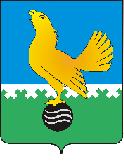 Ханты-Мансийский автономный округ-Юграмуниципальное образованиегородской округ город Пыть-Ях АДМИНИСТРАЦИЯ ГОРОДАтерриториальная комиссия по делам несовершеннолетних и защите их прав                                                                                                  www.pyadm.ru e-mail: adm@gov86.org                                                                                                                                                 e-mail: kdn@gov86org.ruг.   Пыть-Ях,  1 мкр.,  дом  № 5,  кв.  № 80                                                                           р/с 40101810900000010001 Ханты-Мансийский автономный округ-Югра                                                                            УФК по ХМАО-ЮгреТюменская      область     628380                                               МКУ Администрация г. Пыть-Яха, л\с 04873033440)тел.  факс  (3463)  46-62-92,   тел. 46-05-89,                                              РКЦ Ханты-Мансийск г. Ханты-Мансийск42-11-90,  46-05-92,  46-66-47                                                                                  ИНН 8612005313   БИК 047162000                                                                                                                    ОКАТМО 71885000 КПП 861201001                                                                                                                                    КБК 04011690040040000140ПОСТАНОВЛЕНИЕ27.06.2018	№ 197Конференц-зал администрации города Пыть-Яха по адресу: 1 мкр. «Центральный», д. 18а, в 14-30 часов (сведения об участниках заседания указаны в протоколе заседания территориальной комиссии).О внесении изменений в постановления территориальной комиссии по делам несовершеннолетних и защите их прав при администрации города Пыть-Яха В связи с кадровыми изменениями в отделе по осуществлению деятельности территориальной комиссии по делам несовершеннолетних и защите их прав  администрации города Пыть-Яха, а также в связи с внесением изменения ежемесячного мониторинга оперативной ситуации по линии несовершеннолетних на территории Ханты-Мансийского автономного округа – Югры постановлением комиссии по делам несовершеннолетних и защите их прав при Правительстве Ханты-Мансийского автономного округа – Югры № 151 от 08.06.2018, руководствуясь п. 13 ст. 15 Закона Ханты-Мансийского автономного округа-Югры от 12.10.2005 № 74-оз «О комиссиях по делам несовершеннолетних и защите их прав в Ханты-Мансийском автономном округе-Югре и наделении органов местного самоуправления отдельными государственными полномочиями по созданию и осуществлению деятельности комиссий по делам несовершеннолетних и защите их прав»,ТЕРРИТОРИАЛЬНАЯ КОМИССИЯ ПОСТАНОВИЛА:Внести следующие изменения в приложение № 2 (состав Экспертного совета при территориальной комиссии по делам несовершеннолетних и защите их прав при администрации города Пыть-Яха) постановления территориальной комиссии по делам несовершеннолетних и защите их прав при администрации города Пыть-Яха № 179 от 03.04.2013 (в редакции постановлений территориальной комиссии № 568 от 29.10.2014, № 394 от 21.10.2015, № 330 от 24.08.2016, № 410 от 01.11.2017 и № 32 от 07.02.2018):Заменить Бондарчук Е.А. на период временной нетрудоспособности в связи с беременностью и родами, а также отпуска по уходу за ребенком – Луговой Еленой Викторовной, главным специалистом отдела по осуществлению деятельности территориальной комиссии по делам несовершеннолетних и защите их прав при администрации города Пыть-Яха.Внести следующие изменения в приложение № 2 (состав межведомственной рабочей группы незамедлительного реагирования на сообщения, поступающие в порядке ст. 9 Федерального закона РФ от 24.06.1999 № 120-ФЗ «Об основах системы профилактики безнадзорности и правонарушений несовершеннолетних») постановления территориальной комиссии по делам несовершеннолетних и защите их прав при администрации города Пыть-Яха  № 34 от 25.01.2017 (в редакции постановлений территориальной комиссии №175 от 26.04.2017, № 423 от 15.11.2017, № 472 от 27.12.2017, № 30 от 07.02.2018):Заменить Бондарчук Е.А. на период временной нетрудоспособности в связи с беременностью и родами, а также отпуска по уходу за ребенком – Луговой Еленой Викторовной, главным специалистом отдела по осуществлению деятельности территориальной комиссии по делам несовершеннолетних и защите их прав при администрации города Пыть-Яха.Внести следующие изменения в приложение № 2 (форма ежемесячного мониторинга оперативной ситуации по линии несовершеннолетних на территории города Пыть-Яха) постановления территориальной комиссии по делам несовершеннолетних и защите их прав при администрации города Пыть-Яха от 31.01.2018 № 13 (в редакции постановления № 61 от 07.03.2018):В графе 2.1 раздела 2. «Детская смертность» заменить слово «управляемых» на слово «внешних».Заместителю начальника отдела по осуществлению деятельности территориальной комиссии по делам несовершеннолетних и защите их прав администрации города Пыть-Яха (С.В. Чернышова):Обеспечить размещение на официальном сайте администрации города Пыть-Яха данного постановления территориальной комиссии и актуальных редакции состава Экспертного совета и ежемесячного мониторинга оперативной ситуации по линии несовершеннолетних на территории города Пыть-Яха в срок до 10.07.2018.Уведомить заинтересованных лиц.Председательствующий на заседании: член территориальной комиссии	О.Ю. Назарова